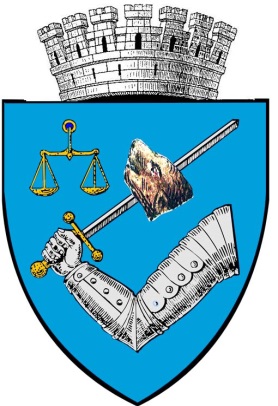 MUNICIPIUL TÎRGU-MUREŞROMÂNIA – 540026 Tîrgu-Mureş, Piaţa Victoriei nr. 3Tel: 00-40-265-268.330Fax: 00-40-265-269.571e-mail: secretar@tirgumures.ro www.tirgumures.ro Nr.   16.800  din  16  martie  2018    A N U N ŢMunicipiul Tîrgu Mureş, în conformitate cu prevederile art. 7 din Legea nr.52/2003 privind transparenţa decizională în administraţia publică, îşi face publică intenţia de a aproba printr-o hotărâre  aprobarea unor taxe speciale pe anul 2019.Proiectul de hotărâre este publicat, din data de 16 martie 2018, pe site-ul Municipiului Tîrgu Mureş: www.tirgumures.ro şi afişat la sediul instituţiei din Tîrgu Mureş, P-ţa Victoriei, nr.3.Cei interesaţi pot trimite în scris propuneri, sugestii, opinii care au valoare de recomandare, până la data de  26 martie 2018, la sediul Municipiului Tîrgu Mureş sau prin e-mail: secretar@tirgumures.ro.p. Secretarul  Municipiului  Tîrgu Mureş,Director executiv D.J.C.A.A.P.L.Cătană Dianora-Monica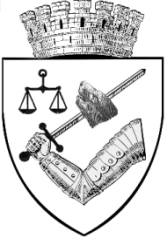 Nr. 14.905 din 09.03.2018					            (nu produce efecte juridice)*									               PRIMAR         Dr. Dorin FloreaEXPUNERE DE MOTIVEprivind aprobarea unor taxe speciale pe anul 2019Conform prevederilor art. 484 din Legea nr. 227/2015 privind Codul fiscal, şi în conformitate cu art. 30, alin. 1 din Legea nr. 273/2006 privind finanţele publice locale, cu modificările şi completările ulterioare, pentru funcţionarea unor servicii publice locale create în interesul persoanelor fizice şi juridice, consiliile locale aprobă taxe speciale.În baza alineatului 2 al art. 30 din Legea nr. 273/2006, privind finantele publice locale, cuantumul taxelor speciale se stabileşte anual, iar veniturile obţinute din acestea se utilizează integral pentru acoperirea cheltuielilor pentru înfiinţarea serviciilor publice locale, precum şi pentru finanţarea cheltuielilor de întreţinere şi funcţionare ale acestor servicii.Având în vedere textele legale menţionate mai sus, în vederea acoperirii sumelor investite şi a cheltuielilor curente de întreţinere şi funcţionare a acestor servicii propunem a se aproba cuantumul taxelor speciale precizate în Anexa nr. 1, pct. 1-5.Tinand cont de faptul ca, pentru anul 2017 rata inflatiei a fost de 1,3%, conform adresei nr. 10.078/23.01.2018 emisa de Institutul National de Statistica,si  comunicata pe site-ul oficial al Ministerului Dezvoltarii Regionale si Administratiei Publice,Propunem ca, pentru anul 2019, taxele speciale sa fie indexate cu rata inflatiei, respectiv cu 1,3%.Urmare a celor prezentate mai sus, propunem spre aprobare următoarele taxe speciale:	1. Taxa completat si multiplicat acte Pentru serviciile prestate de catre Biroul de copiat acte, reprezentand completari formulare si multiplicari acte, au fost stabilite anual tarife aferente pentru fiecare serviciu in parte, astfel:	2. Taxa pentru eliberarea în regim de urgenta a certificatelor de atestare fiscala emise de Serviciul stabilire, incasare taxe si impozite persoane fizice si Serviciul stabilire, incasare taxe si impozite persoane juridice.	Conform prevederilor art. 159 din Legea nr. 207/2015, privind codul de procedura fiscala, certificatul de atestare fiscală se emite în termen de cel mult două zile lucrătoare de la data solicitării.Deoarece sunt foarte multe solicitari de eliberari certificate fiscale pe loc, ceea ce presupune un timp limitat pentru analiza si pentru verificarea situatiei fiscale, precum si o aglomerare la ghiseele serviciilor,Pentru anul 2019, propunem ca nivelul taxei pentru eliberarea in regim de urgenta a certificatului de atestare fiscala în aceasi zi cu cea a depunerii cererii – sa fie de 15 lei (pentru anul 2018 taxa a fost tot 15 de lei).Eliberarea certificatelor fiscale în regim de urgenta se face numai în cazul în care cererea depusa este completa si contine date corecte.Taxa se achita anticipat, odata cu depunerea cererii de eliberare a certificatului de atestare fiscala. 3. Taxa de folosinta teren proprietatea municipiului Tg.Mures cu titlu de zona de siguranta sonde si echipamente pentru persoane juridice privateAvand in vedere ca nu se poate folosi terenul proprietatea municipiului Tg.Mures din cauza instituirii sistemului SEVSO fara aprobarea si consultarea municipiului Tg.Mures, Pentru anul 2019, propunem ca nivelul taxei speciale denumita “Taxa de folosinta teren proprietatea municipiului Tg.Mures cu titlu de zona de siguranta sonde si echipamente pentru persoane juridice private” sa aiba urmatorul cuantum: 28.146 lei/hectar. (pentru anul 2018 tariful a fost 27.785 lei/ha)Taxa va fi anuala, si se va achita in doua rate egale, la urmatoarele termene de plată: 31martie 201930 septembrie 2019.Depăşirea termenului de plată atrage calcularea majorărilor de întârziere, conform reglementărilor legale în vigoare.Contribuabilii persoane juridice au obligatia sa depuna declaratie fiscala pentru stabilirea taxei pe teren – formular Model 2016 ITL 004, in 2 exemplare, care va servi la stabilirea taxei. De asemenea se vor depune declaratii fiscale ori de cate ori intervin modificari, in termen de 30 de zile de la data aparitiei modificarilor.Declaratia fiscala se va depuna pana la data de 31 ianuarie 2019, la Registratura Municipiului Tg.Mures, parter, cam. 13, si va fi insotita de copii dupa documente justificative privind suprafata de teren utilizata.4. Taxa privind comunicarea actelor de executare silita prin posta – 7 lei/comunicare. Avand in vedere prevederile cuprinse in Legea nr. 207/2015, privind codul de procedura fiscala, in care se arata ca cheltuielile efectuate cu comunicarea actelor de executare silita se suporta de catre debitorul fiscal, propunem stabilirea cuantumului acestei cheluieli la suma de 7 lei/comunicare. Suma include cheltuieli postale (trimitere cu confirmare de primire), contravaloare consumabilelor (hartie, toner, plicuri).DIRECTOR EXECUTIVJrs. Szoverfi Vasile	SEF SERVICIU SIIITPF				 SEF SERVICIU SIIITPJ	   Ec. Ercsei I.Francisc				    Ec. Simon Rodica*Actele administrative sunt hotărârile de Consiliu local care intră în vigoare şi produc efecte juridice după îndeplinirea condiţiilor prevăzute de art. 45-49 din Legea nr. 215/2001 RÎn temeiul art. 51 din Regulamentul de organizare şi funcţionare a Consiliului local municipal Tîrgu Mureş, Comisiile de specialitate ale autorităţii publice deliberative, în conformitate cu art. 54, alin. (4) din Legea nr. 215/2001 privind administraţia publică locală, republicată, prezintă următorul raport:1. Comisia de studii, prognoze economico-sociale, buget-finanţe şi administrarea domeniului public şi privat al municipiului.Preşedinte                                                                                             SecretarCsiki Zsolt                                                                                       Bratanovici Cristian                                      ___________                                                                                    ________________            2. Comisia de organizare şi dezvoltare urbanistică, realizarea lucrărilor publice, protecţia mediului înconjurător, conservarea monumentelor istorice şi de arhitectură. Preşedinte							               Secretar Furó Judita                                                                                          Pui Sebastian Emil           ___________                                                                                       ______________3. Comisia pentru servicii publice şi comerţ.Preşedinte							               Secretar          Bakos Levente Attila                                                                              ________________                                                                                      _____________4. Comisia pentru activităţi ştiinţifice, învăţământ, sănătate, cultură, sport, agrement şi integrare europeană.      Preşedinte							                Secretar           Szászgáspár  Barnabás                                                                              Makkai  Grigore          ___________________                                                                      __________________5. Comisia pentru administraţie publică locală, protecţie socială, juridică, apărarea ordinii publice, respectarea drepturilor şi libertăţilor cetăţeneşti, probleme de minorităţi şi culte.       Preşedinte							            Secretarav. Papuc Sergiu Vasile                                                                jrs. Kovács Lajos Alpár           ____________________                                                               __________________ R O M Â N I A									PROIECTJUDEŢUL MUREŞ							      (nu produce efecte juridice)*CONSILIUL LOCAL MUNICIPAL TÎRGU MUREŞ				PRIMAR,										      Dr. Dorin FloreaH O T Ă R Â R E A nr. _______din __________ 2018privind aprobarea unor taxe speciale pe anul 2019	Consiliul Local Municipal Tîrgu Mureş, întrunit în şedinţă (extra)ordinară de lucru,	Văzând Expunerea de motive nr. 14.905 din 09.03.2018 prezentată de Direcţia Administrarea Impozitelor si Taxelor Locale, privind adoptarea unor taxe speciale pe anul 2019, Luând în considerare prevederile art. 9, pct. 3 din Carta europeana a autonomiei locale, adoptată la Strasbourg la 15 octombrie 1985 şi ratificată prin Legea nr. 199/1997,Conform prevederilor art. 484 si art. 491 din Legea nr. 227/2015 privind Codul fiscal, şi în conformitate cu art. 30, alin. 1 din Legea nr. 273/2006 privind finanţele publice locale, cu modificările şi completările ulterioare, pentru funcţionarea unor servicii publice locale create în interesul persoanelor fizice şi juridice, consiliile locale aprobă taxe speciale.În baza alineatului 2 al art. 30 din Legea nr. 273/2006, cuantumul taxelor speciale se stabileşte anual, iar veniturile obţinute din acestea se utilizează integral pentru acoperirea cheltuielilor pentru înfiinţarea serviciilor publice locale, precum şi pentru finanţarea cheltuielilor de întreţinere şi funcţionare ale acestor servicii.Conform prevederilor art. 36, alin.4 lit. “c” şi art. 45 din Legea nr. 215 din 23 aprilie 2001 Legea administraţiei publice locale, republicată în Monitorul Oficial nr. 123 din 20 februarie 2007, cu modificările şi completările ulterioare, H o t ă r ă ş t e :Art. 1. Se aprobă nivelul unor taxe speciale pe anul 2019, cuprinse în Anexa nr. 1, pct. 1-4 care face parte integrantă din prezenta hotărâre.Art. 2. Cu aducerea la îndeplinire a prevederilor prezentei Hotărâri se încredinţează executivul Municipiului Tîrgu Mureş, prin direcţiile şi serviciile de specialitate implicate în aplicarea prezentei hotarari.Art. 3 În conformitate cu prevederile art. 19, alin. 1, lit. e, din Legea nr. 340/2004, republicată, privind Instituţia Prefectului şi art. 3, alin. 1 din Legea nr. 554/2004, legea contenciosului administrativ, prezenta Hotărâre se înaintează Prefectului Judeţului Mureş, pentru exercitarea controlului de legalitate.	                                        p. Secretarul  Municipiului  Tîrgu Mureş,Director executiv D.J.C.A.A.P.L.                                                          Cătană Dianora-Monica*Actele administrative sunt hotărârile de Consiliu local care intră în vigoare şi produc efecte juridice după îndeplinirea condiţiilor prevăzute de art. 45-49 din Legea nr. 215/2001 R Anexa nr. 1 la HCL nr. _________ din __________1. Taxa completat si multiplicat acte Pentru serviciile prestate de catre Biroul de copiat acte, reprezentand completari formulare si multiplicari acte, au fost stabilite anual tarife aferente pentru fiecare serviciu in parte, astfel:2. Taxa pentru eliberarea în regim de urgenta a certificatelor de atestare fiscala emise de Serviciul stabilire, incasare impozite si taxe persoane fizice si Serviciul stabilire, incasare impozite si taxe persoane juridice – 15 lei.Pentru anul 2019, nivelul taxei speciale, denumita: “Taxa pentru eliberarea în regim de urgenta a certificatelor de atestare fiscala” emise de Serviciul stabilire, incasare impozite si taxe persoane fizice si Serviciul stabilire, incasare impozite si taxe persoane juridice, va fi de 15 lei .Eliberarea certificatelor fiscale în regim de urgenta se face numai în cazul în care cererea depusa este completa si contine date corecte.Taxa se achita anticipat, odata cu depunerea cererii de eliberare a certificatului de atestare fiscala.                                                                                                                                          3. Taxa de folosinta teren proprietatea municipiului Tg.Mures cu titlu de zona de siguranta sonde si echipamente pentru persoane juridice privatePentru anul 2019, nivelul taxei speciale denumita “Taxa de folosinta teren proprietatea municipiului Tg.Mures cu titlu de zona de siguranta sonde si echipamente pentru persoane juridice private” va avea urmatorul cuantum: 28.146 lei/hectar.Taxa va fi anuala, si se va achita in doua rate egale, la urmatoarele termene de plată: 31martie 201930 septembrie 2019.Depăşirea termenului de plată atrage calcularea majorărilor de întârziere, conform reglementărilor legale în vigoare.Contribuabilii persoane juridice, au obligatia sa depuna la dobandire, pana la data de 31 ianuarie 2019, declaratie fiscala pentru stabilirea taxei pe teren – formular Model 2016 ITL 004, in 2 exemplare, care va servi la stabilirea taxei. Declaratiile se vor depune la Registratura Municipiului Tg.Mures, parter, cam. 13, si va fi insotita de copii dupa documente justificative privind suprafata de teren utilizata.De asemenea se vor depune declaratii fiscale ori de cate ori intervin orice modificari, in termen de 30 de zile de la data aparitiei modificarilor, la care se vor anexa copii dupa documente justificative, in vederea recalcularilor cuvenite. 4. Taxa privind comunicarea actelor de executare silita prin posta – 7 lei/comunicare.Avand in vedere prevederile cuprinse in Legea nr. 207/2015, privind codul de procedura fiscala, in care se arata faptul ca, cheltuielile efectuate cu comunicarea actelor de executare silita se suporta de catre debitorul fiscal, se stabileste cuantumul acestei cheltuieli la suma de 7 lei/comunicare. Suma include cheltuieli postale (trimitere cu confirmare de primire), contravaloare consumabilelor (hartie, toner, plicuri).Nr.Crt.ServiciiU.M.Taxa an 2018lei Taxapropusa pt. anul 2019lei Dosar casatorie Lei/dos.1010Cerere pentru adeverinta din Registrul agricol Lei/ex.0,700,70Cerere pentru divort, eliberare certificat/extras/adeverinta de stare civila, livret de familie, inregistrare tardiva, ortografia limbii materneLei/cere55Declaratie pentru: recunoastere copil, schimbare nume de familie sau prenume, stabilirea domiciliuluiLei/declaratie555Declaratie pentru autorizare alimentatie publicaLei/ex.4,54,56Copie Xerox format simplu A4Lei/cop.0,500,50     7Copie Xerox format simplu A3Lei/cop.1,001,008Copie Xerox format fata-verso A4 Lei/cop.1,001,009Copie Xerox format fata-verso A 3 Lei/cop.1,501,50Nr.Crt.ServiciiU.M.Taxapt. anul 2019lei Dosar casatorie Lei/dos.10Cerere pentru adeverinta din Registrul agricol Lei/ex.0,70Cerere pentru divort, eliberare certificat/extras/adeverinta de stare civila, livret de familie, inregistrare tardiva, ortografia limbii materneLei/cere5Declaratie pentru: recunoastere copil, schimbare nume de familie sau prenume, stabilirea domiciliuluiLei/declaratie55Declaratie pentru autorizare alimentatie publicaLei/ex.4,56Copie Xerox format simplu A4Lei/cop.0,50     7Copie Xerox format simplu A3Lei/cop.1,008Copie Xerox format fata-verso A4 Lei/cop.1,009Copie Xerox format fata-verso A 3 Lei/cop.1,50